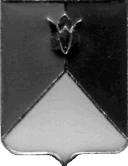 РОССИЙСКАЯ ФЕДЕРАЦИЯ  АДМИНИСТРАЦИЯ КУНАШАКСКОГО МУНИЦИПАЛЬНОГО РАЙОНАЧЕЛЯБИНСКОЙ  ОБЛАСТИПОСТАНОВЛЕНИЕот 01.02.2021г.  №107В соответствии с  Федеральным законом  от 06.10.2003г. № 131-ФЗ «Об общих принципах организации местного самоуправления в Российской Федерации»,  от 12.01.1996г. №8-ФЗ «О погребении и похоронном деле»,  Федеральным  законом  от  08.12.2020г.  №385-ФЗ  «О федеральном бюджете на 2021год и плановый период 2022 и 2023 годов», с Постановлением  Правительства  Российской  Федерации   от 28.01.2021г. №73 «Об  утверждении  размера индексации выплат, пособий и компенсаций в 2021 году», Уставом Кунашакского муниципального районаПОСТАНОВЛЯЮ:1. Утвердить стоимость услуг,  предоставляемых согласно гарантированного  перечня услуг на территории Кунашакского муниципального района  с 01.02.2021 года  (Приложение).2. Признать утратившим силу постановление Администрации Кунашакского  муниципального  района  от  23.01.2020г. №75  «Об утверждении стоимости гарантированного перечня услуг по погребению».3.  Начальнику отдела информационных технологий Ватутину В.Р. опубликовать  настоящее  постановление на официальном сайте Кунашакского муниципального района.	4.    Настоящее  постановление  вступает в силу  со дня  его официальногоподписания.Глава  района                                                                                               С.Н.Аминов  Стоимость гарантированного перечня услуг по погребениюна территории Кунашакского муниципального районаОб  утверждении  стоимости   гарантированного    перечняуслуг по погребению                                                                                                     Приложение   к постановлению Администрации Кунашакского      муниципального района  от 01.02.2021г.  №1071.Оформление документов, необходимых для погребения                 0 руб.2.Предоставление,  доставка  материалов  и предметов, необходимых для погребения            55                    932 руб. 57 коп.55                    932 руб. 57 коп.3.Транспортные расходы по перевозке                     2869 руб. 40 коп.    4.Погребение           3586 руб. 76 коп.    ИТОГО                                                                                              7388 руб. 73 коп.